 Some Dental Coverage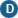  Some Vision Coverage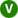  Nationwide Coverage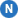  Some Hearing Coverage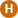 Original Medicare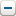 Medicare Health Plans with Drug CoverageOriginal Medicare (H0001-001-0)Includes Part A (Hospital Insurance) and/or Part B (Medical Insurance) - Excludes Part D Drug CoverageOriginal Medicare (H0001-001-0)Includes Part A (Hospital Insurance) and/or Part B (Medical Insurance) - Excludes Part D Drug CoverageOriginal Medicare (H0001-001-0)Includes Part A (Hospital Insurance) and/or Part B (Medical Insurance) - Excludes Part D Drug CoverageOriginal Medicare (H0001-001-0)Includes Part A (Hospital Insurance) and/or Part B (Medical Insurance) - Excludes Part D Drug CoverageOriginal Medicare (H0001-001-0)Includes Part A (Hospital Insurance) and/or Part B (Medical Insurance) - Excludes Part D Drug CoverageOriginal Medicare (H0001-001-0)Includes Part A (Hospital Insurance) and/or Part B (Medical Insurance) - Excludes Part D Drug CoverageOriginal Medicare (H0001-001-0)Includes Part A (Hospital Insurance) and/or Part B (Medical Insurance) - Excludes Part D Drug CoverageEstimated Annual Drug Costs: [?]Monthly Premium: [?]Deductibles: [?] and Drug Copay [?] / Coinsurance: [?]Health Benefits: [?]Drug Coverage [?], Drug Restrictions [?]Estimated Annual Health and Drug Costs: [?]Overall Star Rating: [?]Retail Annual: $4,200
Mail Order Annual: N/AStandard Part B: $104.90Part B Deductible: $166Doctor Choice: Any Willing DoctorOut of Pocket Spending Limit: Not ApplicableN/A$7,620Not Available